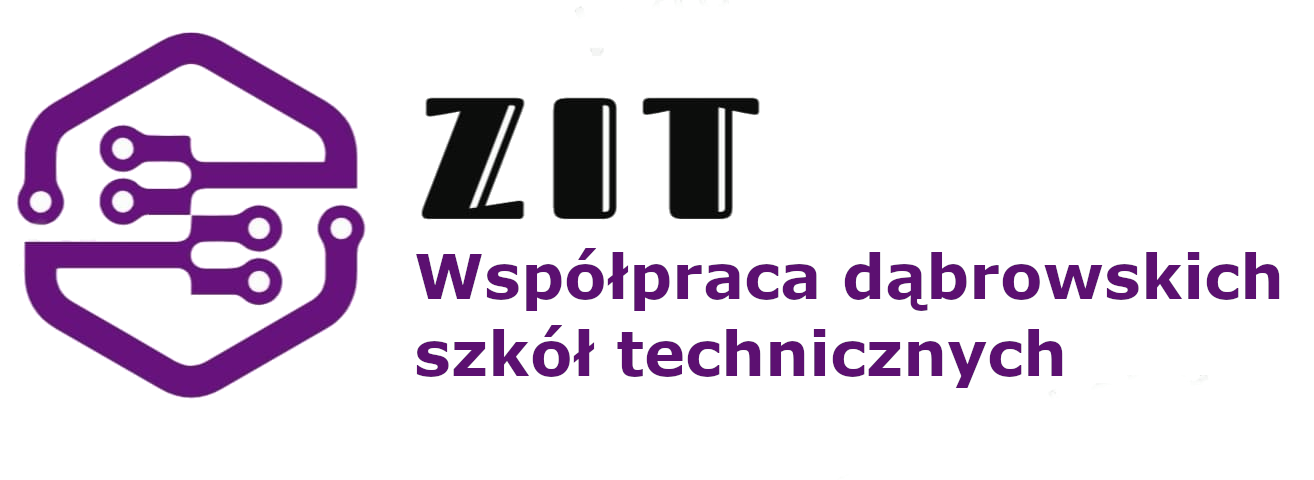 Załacznik nr 1 do Regulaminu rekrutacjiZałącznik do Regulaminu rekrutacji  w  projekcie realizowanym przez Fundację Szkolną Technicznych Zakładów Naukowychoraz Miasto Dąbrowa Górnicza„Dodatkowe kwalifikacje zawodowe gwarancją lepszej pracy – programy rozwojowe szkolnictwa zawodowego     w placówkachkształcenia zawodowego w Dąbrowie Górniczej”Nr wniosku:    WND-RPSL.11.02.03-24-057A/19-002 w ramach Osi Priorytetowej XI. Wzmacnianie potencjału edukacyjnego dla Działania 11.2 Dostosowanie oferty kształcenia zawodowego do potrzeb lokalnego rynku pracy- kształcenie zawodowe uczniów dla Poddziałania 11.2.3 Wsparcie szkolnictwa zawodowego – konkurs Regionalnego Programu Operacyjnego Województwa Śląskiego na lata 2014-2020 współfinansowanego przez Unię Europejską ze środków Europejskiego Funduszu Społecznego.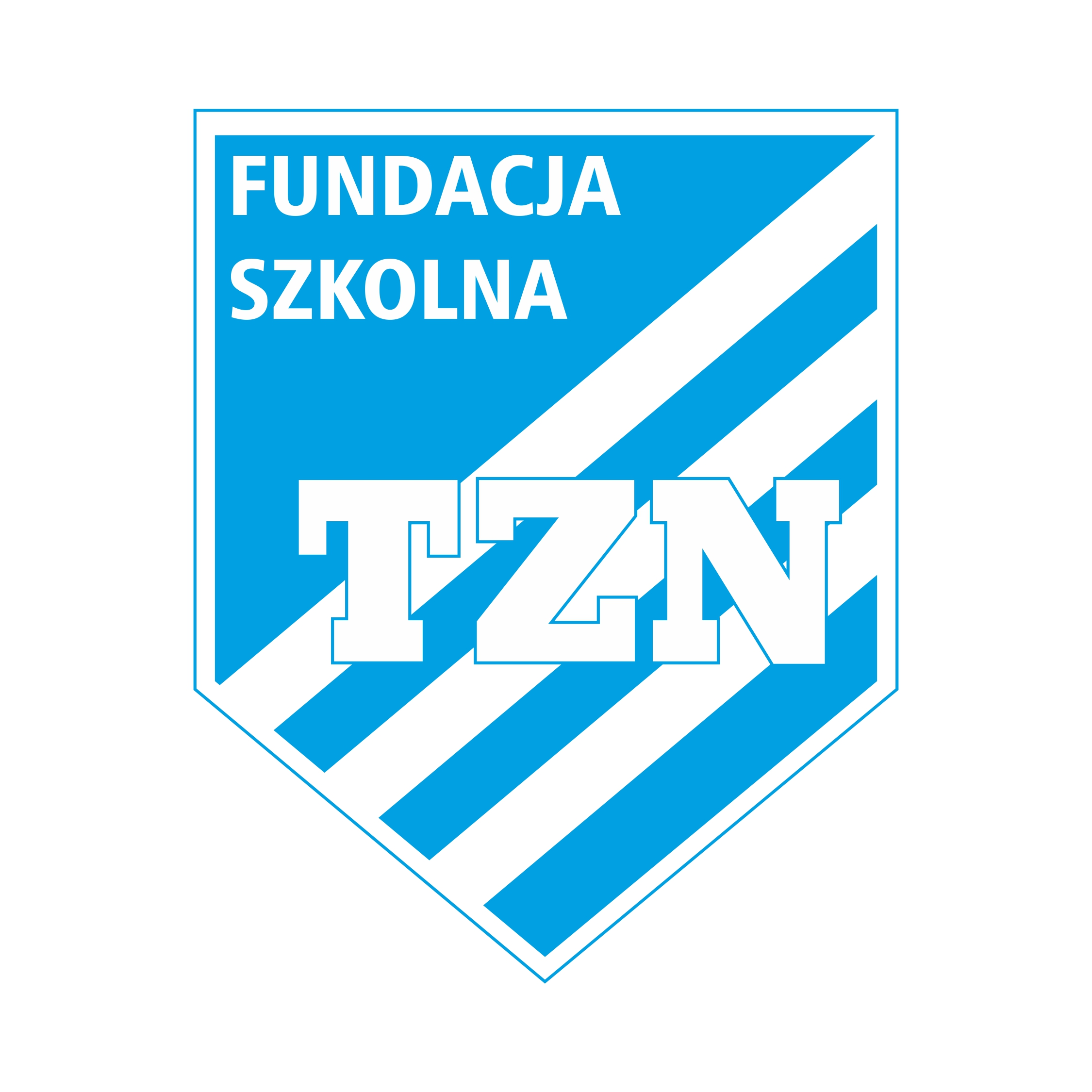 	Celem głównym projektu jest zwiększenie w okresie trwania projektu, czyli od 1.08.2020  do 30.09.2022  szans zatrudnienia po ukończeniu szkoły dla 700 uczniów/uczennic dąbrowskich szkół technicznych, poprzez udzielenie im wielorakich form wsparcia w zakresie uzyskiwania dodatkowych kompetencji i kwalifikacji pożądanych na rynku pracy.Wsparciem zostanie objętych 175 uczennic i 525 uczniów oraz  50 nauczycieli/nauczycielek przedmiotów zawodowych w zakresie podniesienia kompetencji merytorycznych i metodycznych.Działania w projekcie Przydział ilości miejsc dla poszczególnych form wsparcia dla ZSZ “Sztygarka”Przydział ilości miejsc dla poszczególnych form wsparcia dla ZSEPrzydział ilości miejsc dla poszczególnych form wsparcia dla ZSTPrzydział ilości miejsc dla poszczególnych form wsparcia dla TZN Realizacja wskaźników zbiorczych dla wszystkich Partnerówzadanie 4-kompetencje kluczowe, podana jest ilość beneficjentów realizujących j. angielski i przedsiębiorczość- muszą to być różne osobysymbolTechnikum nr 1U / NTechnikum nr 3U/ NTechnikum nr 4U / NTechnikum nr 2U /NKursSztygarka (56/5)ZSE (182/10)ZST (280/15)TZN (182/20)il benef sumalicz grup sumazadanie 1 - doradztwo edukacyjno-zawodoweDZDoradztwo edukacyjno-zawodowe +IPD309014090350indywsale  2106309806302450zadanie 2 - kursyKPJKurs prawa jazdy (+badania+egzamin) 10505030140SEPKurs SEP z egzaminem / sale10/30030/9030/9070/2107 (10os)WWKurs wózków widłowych z egzaminem/ sale17/3417/3434/6817/3485/1705 (17os)STMKurs TIG + MAG/sale10020/96030/ 962 (15 os)MPKurs makijażu i stylizacji paznokci/sale40/12810/3250/1605 (10 os)SBSzkolenia barmańskie3010404 (10 os)CISCOkurs CISCO100303070CNCKurs obrabiarek CNC10202050KLKurs lutowania10502080LCKurs ochrona lotnictwa cywilnego00400402 (20os)RZKurs rezydenta/sale40/4440/442 (20os)GGKurs z zakresu Google ADS i ADS PRO5050sale (760x23zł)zadanie 3 - staże zawodoweSTstaże289114091350zadanie 4 kompetencje kluczowe  (1)JAj.angielski 40godz+5 NS3080806025025 (10os)PBPrzedsiębiorczość 40 godz/gr2050503015015 (10 os)sale (1125x23)135360360260sale (600x62)80200200120zadanie 5 - zajęcia wyrównawczeZWzaj wyr 40 grup (15os/gr) x 40 godz. +10 online4x15os12x1512x1512x15sale (800x62)50250250250sale (800x23)50250250250zadanie 6 - kursy dla nauczycieliSDE/NSzkolenie nauczycieli w zakresie Solidworks Edu Edition - (osób)24410CNC/NKurs programowania obrabiarek CNC24410SEP/NKurs SEP/ sale24410/30JA/NKurs języka angielskiego/sale510152050/10RS/Nradzenie sobie ze stresem355114SP/Nstudia podyplomowe265720AC/NAutocad438823KZ/Nkierowanie zespołem233412PI/Npodstawy inżynierii elektrycznej48820KL/Nkurs lutowania24612CISCO/Nkurs CISCO 150godz/ sale26816/1552 (8os)sale (155x62)sale (40x23)zadanie 7 zakup pracowni graficznychzakup pracowni lutowania31Nr kwartału12345678UwagiSymbol działania 12345678UwagiOkres kwartałuIX-XI 2020XII-II 2021III-V 2021VI-VIII 2021IX-XI 2021XIII-II 2022III- V 2022VI - IX 2022DZ301515KPJ1010SEP1010WW17         17STM1010MPSBCISCO1010CNC1010KL1010LC0RZGGST281513JA302010PB201010ZW4x151gr1gr1gr1grSDE/N22CNC/N22SEP/N22JA/N55RS/N33SP/N22AC/N44KZ/N22PI/N44KL/N22CISCO/N22Nr kwartału12345678UwagiSymbol działania IX-XI 2020XII-II 2021III-V 2021VI-VIII 2021IX-XI 2021XIII-II 2022III- V 2022VI - IX 2022DZ9025252515KPJ50301010SEPWW1717STMMP     4010101010SB     30101010CISCOCNCKLLCRZ     402020GGST914051JA804040PB502030ZW12gr x 15os1gr3gr1gr1gr4gr2grSDE/NCNC/NSEP/NJA/N1010RS/N55SP/N66AC/N33KZ/N33PI/NKL/NCISCO/NNr kwartału12345678UwagiSymbol działania IX-XI 2020XII-II 2021III-V 2021VI-VIII 2021IX-XI 2021XIII-II 2022III- V 2022VI - IX 2022DZ14030253550KPJ5010102010SEP302010WW341717STM20155MPSBCISCO301020CNC2020KL502030LC402020RZGGST1405585JA804040PB502030ZW12gr x 15os1gr3gr2gr2gr3gr1grSDE/N44CNC/N44SEP/N44JA/N15105RS/N55SP/N55AC/N88KZ/N33PI/N88KL/N44CISCO/N66Nr kwartału12345678UwagiSymbol działania IX-XI 2020XII-II 2021III-V 2021VI-VIII 2021IX-XI 2021XIII-II 2022III- V 2022VI - IX 2022DZ9010202535KPJ301020SEP30101010WW1717STMMP1010SB1010CISCO302010CNC201010KL201010LCRZGG503020ST914051JA602040PB302010ZW12grx 15os 2gr3gr1gr1gr3gr2grSDE/N44CNC/N44SEP/N44JA/N20515RS/N11SP/N77AC/N88KZ/N44PI/N88KL/N66CISCO/N88SzkołaFormy wsparciailość osU: ch /  dzN: M / KTZN (T2)140 / 425 / 12j ang +przeds (1)9074/16xxxxxstaże9181/10xxxxxkursy dla naucz17xxxxx5/12ZST (T4)235 / 455 / 11j ang +przeds (1)130100/30xxxxxstaże140110/ 30xxxxxkursy dla naucz16xxxxx5/11ZSE (T3)100 / 822/ 10j ang +przeds (1)13080/50xxxxxstaże9150/ 41xxxxxkursy dla naucz12xxxxxx2/10ZSZ (T1)50 / 6 2 /3 j ang +przeds (1)5046/4xxxxxstaże2824/4xxxxxkursy dla naucz5xxxxx2/3